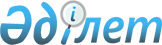 Об утверждении Правил выпуска, размещения, обращения, погашения и обслуживания среднесрочных валютных государственных эмиссионных ценных бумаг местных исполнительных органов
					
			Утративший силу
			
			
		
					Постановление Правительства Республики Казахстан от 4 сентября 2001 года № 1139. Утратило силу постановлением Правительства Республики Казахстан от 2 декабря 2011 года № 1439      Сноска. Утратило силу постановлением Правительства РК от 02.12.2011 № 1439 (вводится в действие со дня первого официального опубликования).      В соответствии с Законом Республики Казахстан от 2 августа 1999 года "О государственном и гарантированном государством заимствовании и долге" и Законом Республики Казахстан от 1 апреля 1999 года "О бюджетной системе" Правительство Республики Казахстан постановляет: 

      1. Утвердить прилагаемые Правила выпуска, размещения, обращения, погашения и обслуживания среднесрочных валютных государственных эмиссионных ценных бумаг местных исполнительных органов. 

      2. Настоящее постановление вступает в силу со дня подписания.  

       

Премьер-Министр

      Республики Казахстан 

                                                 

Утверждены

                                       постановлением Правительства

                                           Республики Казахстан

                                      от 4 сентября 2001 года N 1139

 



     Правила выпуска, размещения, обращения, погашения и 

     обслуживания среднесрочных валютных государственных 

   эмиссионных ценных бумаг местных исполнительных органов



 

                     Глава 1. Общие положения



 

      1. Настоящие Правила определяют основные условия и порядок выпуска, размещения, обращения, погашения и обслуживания среднесрочных валютных государственных эмиссионных ценных бумаг местных исполнительных органов областей, городов Астаны и Алматы (далее - облигации) на территории Республики Казахстан. 



      2. В настоящих Правилах используются следующие понятия: 

      1) "Депозитарий" - ЗАО "Центральный депозитарий ценных бумаг", которое выполняет функции депозитария и платежного агента по облигациям; 

      2) "Инвестор" - лицо, намеренное купить или купившее облигацию (облигации); 

      3) "Финансовый агент" - ЗАО "Казахстанская фондовая биржа", чья торговая система используется для размещения облигаций; 

      4) "Эмитент" - местный исполнительный орган области Республики Казахстан или города Астаны или города Алматы. 



 

             Глава 2. Выпуск и размещение облигаций



 

      3. Облигации выпускаются в бездокументарной форме, являются купонными. Регистрация прав собственности и иных вещных прав на облигации осуществляется путем ведения соответствующих записей по счетам, открытым для их учета в Депозитарии или у профессиональных участников рынка ценных бумаг, в порядке, установленном законодательством Республики Казахстан. 



      4. Приобретателем и держателем облигаций может быть любое лицо, как резидент, так и нерезидент Республики Казахстан. 



      5. Номинальная стоимость одной облигации составляет сумму, эквивалентную 100 долларам США. Все расчеты осуществляются в тенге по курсу Национального Банка Республики Казахстан на день, предшествующий дню осуществления расчетов. 



      6. Облигации каждого выпуска имеют национальный идентификационный номер, присваиваемый уполномоченным органом в сфере государственного регулирования финансового рынка Республики Казахстан, в соответствии с законодательством Республики Казахстан согласно утвержденным Эмитентом параметрам выпуска. 



      7. Взаимоотношения между Эмитентом и Финансовым агентом, между Эмитентом и Депозитарием регулируются соглашением (договором) между ними, действующим законодательством Республики Казахстан и настоящими Правилами. 



      8. Размещение облигаций осуществляется в течение одного рабочего дня после официального объявления о результатах аукциона. Размещение облигаций осуществляется среди инвесторов путем проведения аукциона в торговой системе Финансового агента начиная с Номинальной стоимости с возрастанием ставки вознаграждения, дисконтированной цены либо премии от номинальной стоимости. Удовлетворение заявок на приобретение облигаций производится по цене отсечения (единой для всех инвесторов) Эмитентом на основании ведомости заявок, упорядоченных по возрастанию ставки вознаграждения по приемлемым для Эмитента значениям ставки и объема. 



      9. Порядок проведения аукциона регулируется действующим законодательством Республики Казахстан. 



      10. Порядок денежных расчетов при размещении облигаций через торговую систему Финансового агента определяется законодательством Республики Казахстан. 



      11. Объем эмиссии облигаций устанавливается Эмитентом в пределах ограничений заимствования местным исполнительным органом, установленных законодательством Республики Казахстан. Эмитент в срок не позднее чем за 10 дней до даты проведения аукциона информирует Министерство финансов Республики Казахстан о дате проведения аукциона, объемах предстоящей эмиссии и расходов, связанных с первичным размещением облигаций. Ставка вознаграждения по облигациям согласовывается с Министерством финансов Республики Казахстан. 



 

                    Глава 3. Обращение облигаций



 

      12. Срок обращения облигаций устанавливается Эмитентом при объявлении соответствующей эмиссии. Срок обращения облигаций должен быть не менее восемнадцати месяцев, не более десяти лет, кратным шести месяцам. 



      13. Обращение всех облигаций выпуска начинается со дня, следующего за днем поступления на счет Эмитента денег за приобретенные Инвесторами облигации по итогам аукциона, с момента совершения записей по счетам "депо", и заканчивается за один рабочий день до даты погашения облигаций. 



      14. Все операции с облигациями на вторичном рынке ценных бумаг осуществляются в соответствии с законодательством Республики Казахстан. 



 

                   Глава 4. Выплаты по облигациям



 

      15. Начисление вознаграждения начинается со дня, следующего за днем перечисления Финансовым агентом денег на счет Эмитента за приобретенные Инвесторами облигации при первичном размещении, и производится в течение периода обращения, включая день погашения, по ставке вознаграждения, определяемой в соответствии с условиями выпуска. 



      16. Выплата вознаграждения по облигациям производится Эмитентом на сто восемьдесят второй, триста шестьдесят пятый дни соответствующего года обращения облигаций. Последняя выплата вознаграждения совпадает с днем погашения облигаций. 



      17. По окончании срока обращения облигаций Эмитент производит погашение облигаций по номинальной стоимости с выплатой вознаграждения за период начисления вознаграждения, предшествующий дате погашения, установленной при выпуске облигаций. В случае, если выплата вознаграждения или погашение облигаций выпадает на нерабочий день, она производится в следующий первый рабочий день. 



      18. Депозитарий не позднее трех рабочих дней до даты выплаты вознаграждения и/или погашения облигаций направляет Эмитенту сводную ведомость, формируемую на основании данных Депозитария, по которым должны производиться выплаты вознаграждения и/или погашение. 



      19. Выплата вознаграждения или погашение номинальной стоимости облигаций осуществляется Эмитентом за счет средств местного бюджета в порядке, установленном законодательством, путем перевода денег на счет Депозитария, который самостоятельно распределяет поступившую сумму между профессиональными участниками рынка ценных бумаг исходя из данных о них на окончание периода, за который выплачивается вознаграждение. 



      20. После погашения облигаций Эмитент в течение пяти рабочих дней представляет в Министерство финансов Республики Казахстан копии документов Депозитария о погашении облигаций и подтверждающие произведенное погашение. 



      21. Эмитент вправе осуществлять досрочное погашение облигаций с выплатой вознаграждения за время их фактического нахождения в обращении в очередном периоде начисления вознаграждения.



      22. Решение Эмитента о досрочном погашении доводится до Депозитария за десять рабочих дней до даты такого погашения, который, в свою очередь, не позднее, чем за пять рабочих дней сообщает об этом профессиональным участникам рынка ценных бумаг.



      23. Порядок налогообложения по операциям с облигациями определяется в соответствии с налоговым законодательством Республики Казахстан.



      (Специалисты: Мартина Н.А., Пучкова О.Я.) 

 
					© 2012. РГП на ПХВ «Институт законодательства и правовой информации Республики Казахстан» Министерства юстиции Республики Казахстан
				